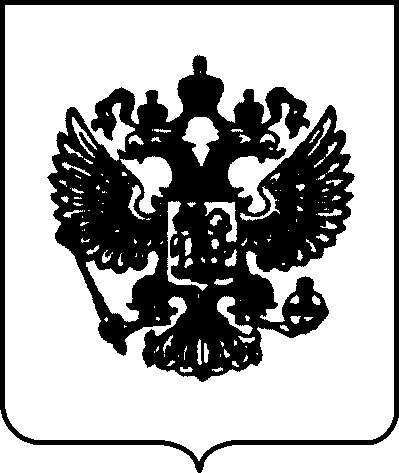 ПРАВИТЕЛЬСТВО РОССИЙСКОЙ ФЕДЕРАЦИИР А С П О Р Я Ж Е Н И Еот 23 декабря 2021 г. № 3781-рМОСКВАУтвердить   прилагаемые   изменения,   которые   вносятся в распоряжение Правительства Российской Федерации от 12 октября 2019 г. № 2406-р (Собрание законодательства Российской Федерации, 2019, № 42, ст. 5979; 2020, № 18, ст. 2958; № 42, ст. 6692; № 48, ст. 7813).Настоящее распоряжение вступает в силу с 1 января 2022 г.Председатель ПравительстваРоссийской Федерации	М.МишустинУТВЕРЖДЕНЫраспоряжением Правительства Российской Федерацииот 23 декабря 2021 г. № 3781-рИ З М Е Н Е Н И Я,которые вносятся в распоряжение Правительства Российской Федерации от 12 октября 2019 г. № 2406-рВ приложении № 1 к указанному распоряжению:позицию, касающуюся A09AA, изложить в следующей редакции:позиции, касающиеся A10BJ и A10BK, изложить в следующей редакции:позицию, касающуюся B02BD, изложить в следующей редакции:позицию, касающуюся C01BD, изложить в следующей редакции:позицию, касающуюся C01EB, изложить в следующей редакции:позицию, касающуюся D07AC, изложить в следующей редакции:позицию, касающуюся G03GA, изложить в следующей редакции:позицию, касающуюся H01BB, изложить в следующей редакции:позицию, касающуюся H03CA, изложить в следующей редакции:позицию, касающуюся J01CE, изложить в следующей редакции:позицию, касающуюся J01CR, изложить в следующей редакции:позицию, касающуюся J01GB, изложить в следующей редакции:после позиции, касающейся J01XA, дополнить позицией следующего содержания:позицию, касающуюся J04AK, изложить в следующей редакции:позиции, касающиеся J05AF и J05AG, изложить в следующей редакции:позиции, касающиеся J05AP, J05AR и J05AX, изложить в следующей редакции:позицию, касающуюся J06BB, изложить в следующей редакции:позиции, касающиеся L01DB и L01DC, изложить в следующей редакции:позиции, касающиеся L01XС, L01XE и L01XX, изложить в следующей редакции:позицию, касающуюся L02AE, изложить в следующей редакции:позицию, касающуюся L04AA, изложить в следующей редакции:позицию, касающуюся L04AC, изложить в следующей редакции:позицию, касающуюся L04AX, изложить в следующей редакции:позицию, касающуюся M09AX, изложить в следующей редакции:позицию, касающуюся N02AA, изложить в следующей редакции:позицию, касающуюся N03AF, изложить в следующей редакции:позиции, касающиеся R03AC и R03AK, изложить в следующей редакции:после позиции, касающейся R07AA, дополнить позицией следующего содержания:позицию, касающуюся S01LA, изложить в следующей редакции:позицию, касающуюся V08CA, изложить в следующей редакции:В приложении № 3 к указанному распоряжению:в разделе I позицию, касающуюся B02BD, изложить в следующей редакции:в разделе V позиции, касающиеся L01XX и L04AX, изложить в следующей редакции:в разделе VI позицию, касающуюся L04AA, изложить в следующей редакции:"A09AAферментные препаратыпанкреатингранулы кишечнорастворимые; капсулы;капсулы кишечнорастворимые; таблетки, покрытыекишечнорастворимой оболочкой; таблетки, покрытые оболочкой; таблетки кишечнорастворимые,покрытые пленочной оболочкой";"A10BJаналоги глюкагоноподобного пептида-1дулаглутидраствор для подкожного введенияликсисенатидраствор для подкожного введениясемаглутидраствор для подкожного введенияA10BKингибиторы натрийзависимого переносчика глюкозы 2 типадапаглифлозинтаблетки, покрытые пленочной оболочкойипраглифлозинтаблетки, покрытые пленочной оболочкойэмпаглифлозинтаблетки, покрытые пленочной оболочкойэртуглифлозинтаблетки, покрытые пленочной оболочкой";"B02BDфакторы свертывания кровиантиингибиторный коагулянтный комплекслиофилизат для приготовления раствора для инфузиймороктоког альфалиофилизат для приготовления раствора для внутривенного введениянонаког альфалиофилизат для приготовления раствора для внутривенного введенияоктоког альфалиофилизат для приготовления раствора для внутривенного введениясимоктоког альфа (фактор свертывания крови VIIIчеловеческий рекомбинантный)лиофилизат для приготовления раствора для внутривенного введенияфактор свертывания крови VIIлиофилизат для приготовления раствора для внутривенного введенияфактор свертывания крови VIIIлиофилизат для приготовления раствора для внутривенного введения;лиофилизат для приготовления раствора для инфузий;раствор для инфузий (замороженный)фактор свертывания крови IXлиофилизат для приготовления раствора для внутривенного введения;лиофилизат для приготовления раствора для инфузийфакторы свертывания крови II, VII,IX, X в комбинации (протромбиновый комплекс)факторы свертывания крови II, IX и X в комбинациилиофилизат для приготовления раствора для внутривенного введениялиофилизат для приготовления раствора для инфузийфактор свертывания крови VIII + фактор Виллебрандалиофилизат для приготовления раствора для внутривенного введенияэптаког альфа (активированный)лиофилизат для приготовления раствора для внутривенного введенияэфмороктоког альфалиофилизат для приготовления раствора для внутривенного введения";"C01BDантиаритмические препараты, класс IIIамиодаронконцентрат для приготовления раствора для внутривенного введения;раствор для внутривенного введения;таблетки4-Нитро-N-[(1RS)-1-(4-фторфенил)-2-(1-этилпиперидин-4- ил)этил]бензамида гидрохлоридконцентрат для приготовленияраствора для внутривенного введения";"C01EBдругие препараты для лечения заболеваний сердцаивабрадинтаблетки, покрытые пленочной оболочкоймельдонийраствор для внутривенного, внутримышечного ипарабульбарного введения; раствор для инъекций";"D07ACглюкокортикоиды с высокой активностью (группа III)бетаметазонкрем для наружного применения; мазь для наружного применениямометазонкрем для наружного применения; мазь для наружного применения; раствор для наружногоприменения";"G03GAгонадотропиныгонадотропин хорионическийлиофилизат для приготовления раствора для внутримышечноговведениякорифоллитропин альфараствор для подкожного введенияфоллитропин альфалиофилизат для приготовления раствора для внутримышечного и подкожного введения; лиофилизат для приготовления раствора для подкожноговведения;раствор для подкожного введенияфоллитропин альфа + лутропин альфалиофилизат для приготовления раствора для подкожноговведения";"H01BBокситоцин и его аналогикарбетоцинраствор для внутривенного введения;раствор для внутривенного и внутримышечного введенияокситоцинраствор для внутривенного и внутримышечного введения; раствор для инфузий и внутримышечного введения; раствор для инъекций;раствор для инъекций и местного применения";"H03CAпрепараты йодакалия йодидтаблетки";"J01CEпенициллины, чувствительные к бета- лактамазамбензатина бензилпенициллинпорошок для приготовлениясуспензии для внутримышечного введениябензилпенициллинпорошок для приготовления раствора для внутривенного и внутримышечного введения; порошок для приготовленияраствора для внутримышечного и подкожного введения;порошок для приготовления раствора для инъекций; порошок для приготовленияраствора для инъекций и местного применения;порошок для приготовлениясуспензии для внутримышечного введенияфеноксиметилпенициллинпорошок для приготовлениясуспензии для приема внутрь; таблетки";"J01CRкомбинации пенициллинов, включаякомбинации с ингибиторами бета-лактамазамоксициллин + клавулановая кислотапорошок для приготовления раствора для внутривенного введения;порошок для приготовлениясуспензии для приема внутрь; таблетки диспергируемые; таблетки, покрытые оболочкой; таблетки, покрытые пленочной оболочкойампициллин + сульбактампорошок для приготовления раствора для внутривенного и внутримышечного введения";"J01GBдругие аминогликозидыамикацинлиофилизат для приготовления раствора для внутривенного и внутримышечного введения; порошок для приготовленияраствора для внутривенного ивнутримышечного введения; порошок для приготовленияраствора для внутримышечного введения;раствор для внутривенного и внутримышечного введения; раствор для инфузий и внутримышечного введениягентамицинкапли глазные;порошок для приготовленияраствора для внутримышечного введения;раствор для внутривенного и внутримышечного введенияканамицинпорошок для приготовления раствора для внутривенного и внутримышечного введения; порошок для приготовленияраствора для внутримышечного введениятобрамицинкапли глазные;капсулы с порошком для ингаляций;раствор для ингаляций";"J01XBполимиксиныполимиксин Впорошок для приготовления раствора для инъекций;лиофилизат для приготовления раствора для инъекций";"J04AKдругие противотуберкулезные препаратыбедаквилинтаблеткиделаманидтаблетки, покрытые пленочной оболочкойпиразинамидтаблетки;таблетки, покрытые оболочкойтеризидонкапсулытиоуреидоиминометилпиридиния перхлораттаблетки, покрытые пленочной оболочкойэтамбутолтаблетки;таблетки, покрытые оболочкой; таблетки, покрытые пленочной оболочкой";"J05AFнуклеозиды и нуклеотиды - ингибиторы обратной транскриптазыабакавирраствор для приема внутрь; таблетки, покрытые пленочной оболочкойдиданозинкапсулы кишечнорастворимые; порошок для приготовленияраствора для приема внутрьзидовудинкапсулы;раствор для инфузий;раствор для приема внутрь; таблетки, покрытые пленочной оболочкойламивудинраствор для приема внутрь; таблетки, покрытые пленочной оболочкойставудинкапсулытелбивудинтаблетки, покрытые пленочной оболочкойтенофовиртаблетки, покрытые пленочной оболочкойтенофовира алафенамидтаблетки, покрытые пленочной оболочкойфосфазидтаблетки;таблетки, покрытые пленочной оболочкойэмтрицитабинкапсулы;таблетки, покрытые пленочной оболочкойэнтекавиртаблетки, покрытые пленочной оболочкойJ05AGненуклеозидные ингибиторы обратной транскриптазыдоравиринтаблетки, покрытые пленочной оболочкойневирапинсуспензия для приема внутрь; таблетки;таблетки, покрытые пленочной оболочкойэлсульфавиринкапсулыэтравиринтаблеткиэфавирензтаблетки, покрытые пленочной оболочкой";"J05APпротивовирусные препараты для лечения гепатита Cвелпатасвир + софосбувиртаблетки, покрытые пленочной оболочкойглекапревир + пибрентасвиртаблетки, покрытые пленочной оболочкойдаклатасвиртаблетки, покрытые пленочной оболочкойдасабувир; омбитасвир + паритапревир + ритонавиртаблеток наборрибавиринкапсулы;концентрат для приготовления раствора для инфузий; лиофилизат для приготовления суспензии для приема внутрь; таблеткисофосбувиртаблетки, покрытые пленочной оболочкойJ05ARкомбинированные противовирусныепрепараты для лечения ВИЧ-инфекцииабакавир + ламивудинтаблетки, покрытые пленочнойоболочкойабакавир + зидовудин + ламивудинтаблетки, покрытые пленочной оболочкойбиктегравир + тенофовиралафенамид + эмтрицитабинтаблетки, покрытые пленочной оболочкойдоравирин +ламивудин + тенофовиртаблетки, покрытые пленочной оболочкойзидовудин + ламивудинтаблетки, покрытые пленочной оболочкойкобицистат + тенофовираалафенамид + элвитегравир + эмтрицитабинтаблетки, покрытые пленочной оболочкойлопинавир + ритонавирраствор для приема внутрь; таблетки, покрытые пленочной оболочкойрилпивирин + тенофовир + эмтрицитабинтаблетки, покрытые пленочной оболочкойJ05AXпрочие противовирусные препаратыбулевиртидлиофилизат для приготовленияраствора для подкожного введениягразопревир + элбасвиртаблетки, покрытые пленочной оболочкойдолутегравиртаблетки, покрытые пленочной оболочкойимидазолилэтанамид пентандиовой кислотыкапсулыкагоцелтаблеткимаравироктаблетки, покрытые пленочной оболочкойралтегравиртаблетки жевательные;таблетки, покрытые пленочной оболочкойремдесивирконцентрат для приготовления раствора для инфузий; лиофилизат для приготовления концентрата для приготовления раствора для инфузийумифеновиркапсулы;таблетки, покрытые пленочной оболочкойфавипиравиртаблетки, покрытые пленочной оболочкой";"J06BBспецифические иммуноглобулиныиммуноглобулин антирабическийиммуноглобулин против клещевого энцефалитаиммуноглобулинпротивостолбнячный человекаиммуноглобулин человека антирезус RHO(D)лиофилизат для приготовления раствора для внутримышечного введения;раствор для внутримышечного введенияиммуноглобулин человека противостафилококковыйпаливизумабраствор для внутримышечноговведения";"L01DBантрациклины и родственные соединениядаунорубицинлиофилизат для приготовления раствора для внутривенного введения;раствор для внутривенного введениядоксорубицинконцентрат для приготовленияраствора для внутрисосудистого и внутрипузырного введения;концентрат для приготовления раствора для инфузий; лиофилизат для приготовленияраствора для внутрисосудистого и внутрипузырного введения;раствор для внутрисосудистого и внутрипузырного введенияидарубицинлиофилизат для приготовления раствора для внутривенного введения;раствор для внутривенного введениямитоксантронконцентрат для приготовления раствора для инфузийэпирубицинконцентрат для приготовленияраствора для внутрисосудистого и внутрипузырного введения; лиофилизат для приготовленияраствора для внутрисосудистого и внутрипузырного введенияL01DCдругие противоопухолевые антибиотикиблеомицинлиофилизат для приготовления раствора для инъекцийиксабепилонлиофилизат для приготовления раствора для инфузиймитомицинлиофилизат для приготовления раствора для инъекций";"L01XСмоноклональные антителаавелумабконцентрат для приготовления раствора для инфузийатезолизумабконцентрат для приготовления раствора для инфузийбевацизумабконцентрат для приготовления раствора для инфузийблинатумомабпорошок для приготовленияконцентрата для приготовления раствора для инфузийбрентуксимаб ведотинлиофилизат для приготовления концентрата для приготовления раствора для инфузийдаратумумабконцентрат для приготовления раствора для инфузийдурвалумабконцентрат для приготовления раствора для инфузийизатуксимабконцентрат для приготовления раствора для инфузийипилимумабконцентрат для приготовления раствора для инфузийниволумабконцентрат для приготовления раствора для инфузийобинутузумабконцентрат для приготовления раствора для инфузийпанитумумабконцентрат для приготовления раствора для инфузийпембролизумабконцентрат для приготовления раствора для инфузийпертузумабконцентрат для приготовления раствора для инфузийпролголимабконцентрат для приготовления раствора для инфузийрамуцирумабконцентрат для приготовления раствора для инфузийритуксимабконцентрат для приготовления раствора для инфузий;раствор для подкожного введениятрастузумаблиофилизат для приготовления концентрата для приготовления раствора для инфузий;раствор для подкожного введениятрастузумаб эмтанзинлиофилизат для приготовления концентрата для приготовления раствора для инфузийцетуксимабраствор для инфузийэлотузумаблиофилизат для приготовления концентрата для приготовления раствора для инфузийL01XEингибиторы протеинкиназыабемациклибтаблетки, покрытые пленочной оболочкойакалабрутинибкапсулыакситинибтаблетки, покрытые пленочной оболочкойалектинибкапсулыафатинибтаблетки, покрытые пленочной оболочкойбозутинибтаблетки, покрытые пленочной оболочкойвандетанибтаблетки, покрытые пленочной оболочкойвемурафенибтаблетки, покрытые пленочной оболочкойгефитинибтаблетки, покрытые пленочной оболочкойдабрафенибкапсулыдазатинибтаблетки, покрытые пленочной оболочкойибрутинибкапсулыиматинибкапсулы;таблетки, покрытые пленочной оболочкойкабозантинибтаблетки, покрытые пленочной оболочкойкобиметинибтаблетки, покрытые пленочной оболочкойкризотинибкапсулылапатинибтаблетки, покрытые пленочной оболочкойленватинибкапсулымидостауринкапсулынилотинибкапсулынинтеданибкапсулы мягкиеосимертинибтаблетки, покрытые пленочной оболочкойпазопанибтаблетки, покрытые пленочной оболочкойпалбоциклибкапсулырегорафенибтаблетки, покрытые пленочной оболочкойрибоциклибтаблетки, покрытые пленочной оболочкойруксолитинибтаблеткисорафенибтаблетки, покрытые пленочной оболочкойсунитинибкапсулытраметинибтаблетки, покрытые пленочной оболочкойцеритинибкапсулыэрлотинибтаблетки, покрытые пленочной оболочкойL01XXпрочие противоопухолевые препаратыаспарагиназалиофилизат для приготовления раствора для внутривенного и внутримышечного введенияафлиберцептконцентрат для приготовления раствора для инфузий;раствор для внутриглазного введениябортезомиблиофилизат для приготовления раствора для внутривенного введения;лиофилизат для приготовления раствора для внутривенного и подкожного введения; лиофилизат для приготовленияраствора для подкожного введениявенетоклакстаблетки, покрытые пленочной оболочкойвисмодегибкапсулыгидроксикарбамидкапсулыиксазомибкапсулыиринотеканконцентрат для приготовления раствора для инфузийкарфилзомиблиофилизат для приготовления раствора для инфузиймитотантаблеткиолапарибтаблетки, покрытые пленочной оболочкойталазопарибкапсулытретиноинкапсулыфактор некроза опухоли альфа-1(тимозин рекомбинантный)лиофилизат для приготовленияраствора для подкожного введенияэрибулинраствор для внутривенного введения";"L02AEаналоги гонадотропин-рилизинг гормонабусерелинлиофилизат для приготовлениясуспензии для внутримышечного введения пролонгированногодействиягозерелинимплантат;капсула для подкожного введения пролонгированного действиялейпрорелинлиофилизат для приготовления раствора для подкожноговведения;лиофилизат для приготовлениясуспензии для внутримышечного иподкожного введения пролонгированного действия; лиофилизат для приготовлениясуспензии для внутримышечного и подкожного введения с пролонгированнымвысвобождениемтрипторелинлиофилизат для приготовления раствора для подкожноговведения;лиофилизат для приготовлениясуспензии для внутримышечного введения пролонгированногодействия;лиофилизат для приготовлениясуспензии для внутримышечного введения с пролонгированным высвобождением;лиофилизат для приготовлениясуспензии для внутримышечного и подкожного введения пролонгированного действия; порошок для приготовлениясуспензии для внутримышечного и подкожного введения пролонгированного действия;раствор для подкожного введения";"L04AAселективные иммунодепрессантыабатацептлиофилизат для приготовления концентрата для приготовления раствора для инфузий;раствор для подкожного введенияалемтузумабконцентрат для приготовления раствора для инфузийапремиласттаблетки, покрытые пленочной оболочкойбарицитинибтаблетки, покрытые пленочной оболочкойбелимумаблиофилизат для приготовления концентрата для приготовления раствора для инфузийведолизумаблиофилизат для приготовления концентрата для приготовления раствора для инфузийиммуноглобулинантитимоцитарныйконцентрат для приготовления раствора для инфузий; лиофилизат для приготовленияраствора для инфузийкладрибинтаблеткилефлуномидтаблетки, покрытые пленочной оболочкоймикофенолата мофетилкапсулы;таблетки, покрытые пленочной оболочкоймикофеноловая кислотатаблетки кишечнорастворимые, покрытые оболочкой;таблетки, покрытыекишечнорастворимой оболочкойнатализумабконцентрат для приготовления раствора для инфузийокрелизумабконцентрат для приготовления раствора для инфузийсипонимодтаблетки, покрытые пленочной оболочкойтерифлуномидтаблетки, покрытые пленочной оболочкойтофацитинибтаблетки, покрытые пленочной оболочкойупадацитинибтаблетки с пролонгированным высвобождением, покрытые пленочной оболочкойфинголимодкапсулыэверолимустаблетки;таблетки диспергируемыеэкулизумабконцентрат для приготовления раствора для инфузий";"L04ACингибиторы интерлейкинаанакинрараствор для подкожного введениябазиликсимаблиофилизат для приготовления раствора для внутривенного введениягуселькумабраствор для подкожного введенияиксекизумабраствор для подкожного введенияканакинумаблиофилизат для приготовления раствора для подкожноговведения;раствор для подкожного введениялевилимабраствор для подкожного введениянетакимабраствор для подкожного введенияолокизумабраствор для подкожного введениярисанкизумабраствор для подкожного введениясарилумабраствор для подкожного введениясекукинумаблиофилизат для приготовления раствора для подкожноговведения;раствор для подкожного введениятоцилизумабконцентрат для приготовления раствора для инфузий;раствор для подкожного введенияустекинумабраствор для подкожного введения";"L04AXдругие иммунодепрессантыазатиопринтаблеткидиметилфумараткапсулы кишечнорастворимыеленалидомидкапсулыпирфенидонкапсулыпомалидомидкапсулы";"M09AXпрочие препараты для лечения заболеваний костно-мышечной системынусинерсенраствор для интратекального введениярисдиплампорошок для приготовления раствора для приема внутрь";"N02AAприродные алкалоиды опияморфинкапсулы пролонгированного действия;раствор для инъекций;раствор для подкожного введения; таблетки пролонгированногодействия, покрытые пленочной оболочкой;таблетки с пролонгированным высвобождением, покрытые пленочной оболочкой;таблетки, покрытые пленочной оболочкойналоксон + оксикодонтаблетки с пролонгированнымвысвобождением, покрытые пленочной оболочкой";"N03AFпроизводные карбоксамидакарбамазепинтаблетки;таблетки пролонгированного действия;таблетки пролонгированного действия, покрытые оболочкой; таблетки пролонгированного действия, покрытые пленочной оболочкойокскарбазепинсуспензия для приема внутрь; таблетки, покрытые пленочной оболочкой";"R03ACселективные бета 2-адреномиметикииндакатеролкапсулы с порошком для ингаляцийсальбутамолаэрозоль для ингаляций дозированный;аэрозоль для ингаляций дозированный, активируемыйвдохом;капсулы с порошком для ингаляций;порошок для ингаляций дозированный;раствор для ингаляций; таблетки пролонгированногодействия, покрытые оболочкойформотеролаэрозоль для ингаляций дозированный;капсулы с порошком для ингаляций;порошок для ингаляций дозированныйR03AKадренергические средства в комбинации с глюкокортикоидами или другими препаратами, кроме антихолинергических средствбеклометазон + формотеролаэрозоль для ингаляций дозированныйадренергические средства в комбинации с глюкокортикоидами или другими препаратами, кроме антихолинергических средствбудесонид + формотеролкапсул с порошком для ингаляций набор;порошок для ингаляций дозированныйвилантерол + флутиказона фуроатпорошок для ингаляций дозированныйсалметерол + флутиказонаэрозоль для ингаляций дозированный;капсулы с порошком для ингаляций;порошок для ингаляций дозированный";"R07AXпрочие препараты для лечения заболеванийорганов дыханияивакафтор+лумакафтортаблетки, покрытые пленочнойоболочкой";"S01LAсредства, препятствующие новообразованию сосудовбролуцизумабраствор для внутриглазного введенияранибизумабраствор для внутриглазного введения";"V08CAпарамагнитные контрастные средствагадобеновая кислотараствор для внутривенного введениягадобутролраствор для внутривенного введениягадоверсетамидраствор для внутривенного введениягадодиамидраствор для внутривенного введениягадоксетовая кислотараствор для внутривенного введениягадопентетовая кислотараствор для внутривенного введениягадотеридолраствор для внутривенного введениягадотеровая кислотараствор для внутривенного введения"."B02BDфакторы свертывания кровиантиингибиторный коагулянтный комплексмороктоког альфанонаког альфаоктоког альфасимоктоког альфафактор свертывания крови VIIIфактор свертывания крови VIII + фактор Виллебрандафактор свертывания крови IXэптаког альфа (активированный)эфмороктоког альфа";"L01XXпрочие противоопухолевые препаратыбортезомибиксазомибL04AXдругие иммунодепрессантыленалидомидпомалидомид";"L04AAселективные иммунодепрессантыалемтузумабкладрибиннатализумабокрелизумабтерифлуномид".